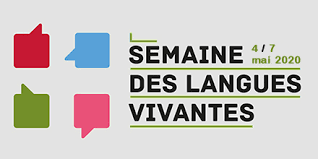 Le défi des mercisJe te propose de relever le défi suivant : créer une grande chaîne de Mercis ! Pour qui ? Pour toutes les personnes qui aident les autres en ce moment (les infirmières, les médecins, les facteurs, les personnes qui trient nos déchets…)Pour participer :  tu vas chercher une façon d’écrire merci dans une langue étrangère. Exemple de mercis : ici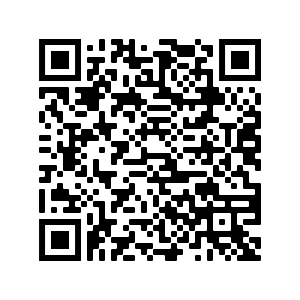 Puis, sur une feuille, tu vas recopier ce mot et le décorer (avec tes feutres, tes crayons de couleurs ou bien en collant des graines, du tissu... Fais comme tu veux : L’idée, c’est qu’il y ait le moins de blanc possible.  Attention : on doit pouvoir lire le mot !) Envoie-moi la photo de ta réalisation à l’adresse suivante : cpd.lv16@ac-poitiers.fr  Quand j’aurai reçu tous les mercis, je les enverrai aux hôpitaux de Charente, aux facteurs, aux centre de tri… mais aussi à ton école.Chanter les langues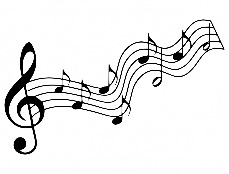 Ecoute cette chanson et tu vas comprendre ce que veut dire « être polyglotte ». ici 	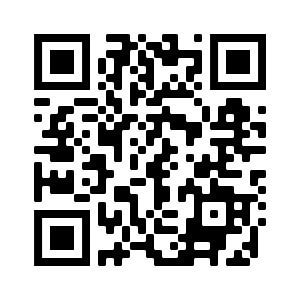 Ecoute la chanson plusieurs fois et essaie de la chanter. Je suis sûre que tu serascapable d’en chanter une grande partie avec tes copains et tes copines quand vousvous retrouverez à l’école. Amuse-toi bien !	 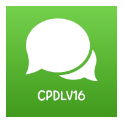 